Schválený rozpočet města na rok 2018Schválený Zastupitelstvem města Klimkovice dne 13. 12. 2017, bod 27/484.2Zastupitelstvo města Klimkovic      s c h v a l u j e      schodkový rozpočet města Klimkovic pro rok 2018Schválený rozpočet města Klimkovic na rok 2018Rozpočet města na rok 2018 byl schválen Zastupitelstvem města Klimkovice dne 13. 12. 2017 jako schodkový. Schodek je krytý finančními prostředky minulých let a investičním úvěrem. Návrh rozpočtu byl zveřejněn na úřední desce MěÚ od 20. 11. 2017.Financování	10.065.596,00 KčPříjmyDaňové příjmy jsou navýšeny s ohledem na změnu zákona o rozpočtovém určení daní.Zvýšení nedaňových příjmů je způsobeno navýšením ceny stočného dle podmínek dotace.V části přijaté transfery jsou zohledněny přijaté dotace na zateplení budovy Domova pro seniory ve výši 1,4 mil. Kč a stavbu kanalizace a ČOV Josefovice ve výši 9 mil. Kč, dále dotaci na pracovníky VPP ve výši 300 tis. Kč.VýdajeV návrhu rozpočtu jsou zapracovány mandatorní (nutné, vázané) výdaje. Do této kategorie patří např. platby za odvádění odpadních vod, financování provozu příspěvkových organizací města, úklid města (letní i zimní), výdaje na provoz městského úřadu, technické správy města, knihovny, veřejného osvětlení atd. Jsou to výdaje nutné na zajištění chodu města a základních služeb pro obyvatelstvo a dále výdaje smluvně zajištěné.FinancováníKapitola financování zohledňuje možnost čerpání kontokorentního úvěru ve výši 4.000.000,- Kč. Je zapojena předpokládaná částka finančního zůstatku na běžných účtech k 31. 12. 2017 ve výši 4.100.000,- Kč, částka použitá z fondu sportu ve výši 120.000,- Kč, částka použitá z fondu FORM na půjčky obyvatelstvu ve výši 500.000,- Kč a částka ve výši 310.000,- Kč ze sociálního fondu. Na položce 8123 je plánováno čerpání investičního úvěru v předpokládané výši 18 mil. Kč na stavbu kanalizace a ČOV Josefovice. V položce 8124 jsou zahrnuty splátky bankovních úvěrů v celkové výši 12.964.404,- Kč. Jedná se o úhradu úvěru na rekonstrukci Základní školy Klimkovice v projektu „Snížení emisí a energetické úspory Základní školy Klimkovice“ ve výši 944.520,- Kč, splátku úvěru na stavbu kanalizace ve městě ve výši 1.985.688,- Kč, splátku úvěru, který refinancoval půjčku SFŽP ve výši 1.034.196,- Kč. Dále je zde předpokládaná mimořádná splátka z dotace na úvěr stavby kanalizace a ČOV Josefovice ve výši 9mil. Kč.Tabulka č. 1 Závazné ukazatele rozpočtu města na rok 2018Ing. Renáta JančováVedoucí finančního odboruPŘÍJMY (v Kč)PŘÍJMY (v Kč)VÝDAJE (v Kč)VÝDAJE (v Kč)Daňové příjmy60.517.000,00Běžné výdaje68.614.892,80Nedaňové příjmy13.193.500,00Kapitálové výdaje27.395.000,00Kapitálové příjmy0Přijaté transfery12.233.796,80Konsolidační položky325.000,00Konsolidační položky325.000,00Příjmy celkem86.269.296,80Výdaje celkem96.334.892,80Odvětvové třídění RSDruhové třídění RSOrganizační třídění RSNázevSchválený rozpočet 2017Upravený rozpočet k 30. 9. 2017Schválený rozpočet 2018PŘÍJMY CELKEM63 994 984,0075 813 208,3585 944 296,801XXXDaňové příjmy50 498 000,0055 125 790,0060 517 000,001111Daň z příjmů fyzických osob placená plátci9 900 000,009 900 000,0012 000 000,001112Daň z příjmů fyzických osob placená poplatníky2 000 000,002 400 000,001 500 000,001113Daň z příjmů fyzických osob vybíraná srážkou1 100 000,001 100 000,001 200 000,001121Daň z příjmů právnických osob11 300 000,0011 300 000,0012 500 000,001122Daň z příjmů práv. osob za obce0,003 123 790,000,001211Daň z přidané hodnoty20 800 000,0021 466 000,0027 500 000,001334Odvody za odnětí půdy ze zemědělského půdního fondu6 000,0024 000,0025 000,001341Poplatek ze psů130 000,00130 000,00130 000,001342Poplatek za lázeňský nebo rekreační pobyt870 000,00870 000,00870 000,001343Poplatek za užívání veřej. prostranství40 000,0040 000,0040 000,001345Poplatek z ubytovací kapacity32 000,0032 000,0032 000,001361Správní poplatky120 000,00120 000,00120 000,001381Daň z hazardních her0,00420 000,00400 000,001511Daň z nemovitých věcí4 200 000,004 200 000,004 200 000,002xxxNedaňové příjmy12 035 784,0012 551 734,0013 193 500,002460Splátky půjčených prostředků od obyvatelstva181 000,00281 000,00204 000,002141Vnitřní obchod (IC)50 000,0070 000,0090 000,002144Ostatní služby6 000,007 000,008 000,002321Odvádění a čištění odpadních vod a nakl. s kaly4 000 000,004 000 000,004 700 000,0031132122Základní školy - odvody příspěvkových organizací 600 000,00600 000,00600 000,003311Divadelní činnost100 000,00100 000,00170 000,003312Hudební činnost100 000,00103 000,0010 000,003313Film. tvorba, kina155 000,00155 000,00250 000,003314Činnosti knihovnické35 000,0049 500,0045 000,003322Zachování a obnova kulturních památek25 000,0055 000,0055 000,003341Rozhlas a televize1 000,001 000,002 000,003349Ostatní záležitosti sdělovacích prostředků70 000,0070 000,0050 000,003399Ostatní záležitosti kultury, církví a sděl. pros.196 000,00202 050,00196 000,003412Sportovní zařízení v majetku obce41 200,0061 200,0071 200,003429Ostatní zájmová činnost a rekreace120 000,00120 000,00120 000,003612Bytové hospodářství926 000,00926 000,00926 000,003613Nebytové hospodářství2 235 000,002 275 000,002 275 000,003632Pohřebnictví38 000,0068 000,0065 000,003639Komunální služby a územní rozvoj j.n.310 284,00480 684,00355 000,003719Ostatní činnosti k ochraně ovzduší5 000,005 000,005 000,003722Sběr a svoz komunálních odpadů2 200 000,002 200 000,002 200 000,003725Využívání a zneškodňování komun. odpadů350 000,00414 000,00500 000,003726Využívání a zneškodňování ostatních odpadů60 000,0060 000,0060 000,003745Péče o vzhled obcí a veřejnou zeleň10 000,0010 000,0010 000,003749Ostatní činnosti k ochraně přírody a krajiny6 000,006 000,006 000,0043502122Domovy pro seniory - Odvody příspěvkových organizací150 000,00150 000,00150 000,005311Bezpečnost a veřejný pořádek15 000,0025 000,0020 000,006171Činnost místní správy200,007 200,00200,006310Obecné příjmy a výdaje z fin.operací50 100,0050 100,0050 100,003xxxKapitálové příjmy0,000,000,004xxxPřijaté transfery1 461 200,008 135 684,3512 233 796,804112Neinv.př.transfery ze SR v rámci souhr.dot.vztahu1 419 200,001 419 200,001 498 000,004116Ostatní neinvestiční přijaté transfery ze státního rozpočtu0,002 759 356,14300 000,004116UZ 13101Dotace od Úřadu práce ČR - vytvoření pracovních příležitostí VPP112 000,00412 000,00300 000,004121Neinv.př.transfery od obcí42 000,0042 400,0042 000,004216Ostatní investiční přijaté transfery ze státního rozpočtu0,003 914 728,2110 393 796,804216UZ106515974Dotace od Ministerstvo životního prostředí ČR - Zateplení obvodového pláště budovy č.p. 245 na ulici Jarmily Glazarové v Klimkovicích0,001 393 796,801 393 796,804216UZ106515974Dotace od Ministerstvo životního prostředí ČR - ČOV a kanalizace pro obec Klimkovice-Josefovice 0,002 520 931,419 000 000,00VÝDAJE CELKEM68 253 794,0083 219 327,4396 009 892,805XXXBěžné výdaje60 026 794,0071 199 177,4368 614 892,806XXXKapitálové výdaje8 227 000,0012 020 150,0027 395 000,0010145xxxOzdrav. hosp. zvířat, pol.a spec. plod. a svl.vet.péče30 000,0060 000,0060 000,0010325xxxPodpora ostatních produkčních činností100 000,00100 000,00100 000,0021415xxxVnitřní obchod331 500,00303 500,00566 500,0021435xxxCestovní ruch0,009 000,0040 000,0022125xxxSilnice1 085 000,002 639 467,001 005 000,0022126xxxSilnice0,001 330 000,00150 000,0022195xxxOstatní záležitosti pozemních komunikací635 270,00635 270,00460 000,0022196XXXOstatní záležitosti pozemních komunikací697 000,00917 000,001 135 000,0022215xxxProvoz veřejné silniční dopravy1 480 000,0080 000,0080 000,0022925xxxDopravní obslužnost0,001 400 000,001 900 000,0023216121UZ106515974ČOV a kanalizace pro obec Klimkovice-Josefovice 0,000,0018 070 000,0023215xxxOdvádění a čištění odpadních vod a nakl.s kaly8 745 010,008 545 010,0011 379 010,0023415xxxVodní díla v zemedělské krajině50 000,00300 000,00100 000,0031115331Příspěvek na provoz Mateřská škola Klimkovice1 350 000,001 350 000,002 124 000,0031135331Příspěvek na provoz Základní škola Klimkovice, příspěvková organizace5 089 900,005 089 900,005 089 900,0031135xxxZákladní školy80 000,00904 123,7060 000,0033115XXXDivadelní činnost175 000,00175 000,00187 000,0033125xxxHudební činnost302 500,00305 500,00104 500,0033135XXXFilm.tvorba, distribuce, kina a shrom.audio archiv.579 000,00999 200,00624 500,0033145xxxČinnosti knihovnické1 025 100,001 138 340,001 067 440,0033175xxxVýstavní činnosti v kultuře13 000,0013 000,0013 000,0033195xxxOstatní záležitosti kultury32 000,0023 000,0038 000,0033225xxxZachování a obnova kulturních památek65 000,0065 000,0062 000,0033415xxxRozhlas a televize544 640,00544 640,00564 640,0033495xxxOstatní záležitosti sdělovacích prostředků237 000,00237 000,00237 000,0033995xxxOstatní záležitosti kultury, církví a sděl.prostředků2 022 000,002 013 250,002 153 200,0034125XXXSportovní zařízení v majetku obce924 800,002 071 800,00715 520,0034195xxxOstatní tělovýchovná činnost1 234 000,001 257 000,001 285 000,0034215xxxVyužití volného času dětí a mládeže651 000,00577 000,00353 000,0034295331Příspěvek na provoz pro Centrum volného času MOZAIKA Klimkovice1 209 000,001 209 000,001 350 000,0034295XXXOstatní zájmová činnost a rekreace293 500,001 220 605,94511 500,0036115xxxPodpora individuální bytové výstavby500 000,00500 000,00500 000,0036125xxxBytové hospodářství1 125 000,001 308 000,00775 000,0036136xxxNebytové hospodářství380 000,001 258 150,00440 000,0036135xxxNebytové hospodářství3 191 000,003 451 000,002 953 920,0036316xxxVeřejné osvětlení100 000,00100 000,00100 000,0036315xxxVeřejné osvětlení1 610 000,001 610 000,001 690 000,0036325xxxPohřebnictví359 000,00159 000,00159 000,0036355xxxÚzemní plánování0,00220 000,00150 000,0036395011UZ 13101Platy zaměst. v pr.poměru vyjma zaměst. na služ.m.0,00346 000,00360 000,0036395031UZ 13101Povinné poj.na soc.zab.a přísp.na st.pol.zaměstnan0,0087 500,0090 000,0036395032UZ 13101Povinné poj.na veřejné zdravotní pojištění0,0031 500,0032 400,0036395xxxKomunální služby a územní rozvoj j.n.4 936 000,005 379 800,005 605 600,0036396xxxKomunální služby a územní rozvoj j.n.900 000,001 620 000,001 300 000,0037136xxxZměny technologií vytápění500 000,001 145 000,00650 000,0037225xxxSběr a svoz komunálních odpadů4 000 000,004 000 000,004 000 000,0037295xxxOstatní nakládání s odpady35 000,00196 000,00150 000,0037335XXXMonitoring půdy a podzemní vody30 000,0030 000,0030 000,0037455xxxPéče o vzhled obcí a veřejnou zeleň1 807 000,002 322 000,002 227 000,0043415XXXSoc.pomoc osobám v hm.nouzi a obč.soc.nepřiz.34 000,0074 000,0085 000,0043505331Domov pro seniory - provozní příspěvek950 000,00950 000,001 200 000,0043506121UZ106515974Zateplení obvodového pláště budovy č.p. 245 na ulici Jarmily Glazarové v Klimkovicích5 650 000,005 650 000,005 550 000,0043595xxxOst.služby a činnosti v oblasti soc.péče30 000,0085 000,0085 000,0052125xxxOchrana obyvatelstva  20 000,0020 000,0020 000,0053115xxxBezpečnost a veřejný pořádek1 316 500,001 316 500,001 316 500,0055125xxxPožární ochrana - dobrovolná část337 700,00337 700,00404 000,0055195xxxOstatní záležitosti požární ochrany40 000,0040 000,0040 000,0061125xxxZastupitelstva obcí1 783 500,001 783 500,002 676 800,0061715xxxČinnost místní správy8 399 700,008 539 700,0010 422 200,0063105xxxObecné příjmy a výdaje z finančních operací80 000,0080 000,0080 000,0063205xxxPojištění funkčně nespecifikované416 000,00416 000,00416 000,0063995xxxOstatní finanční operace510 000,003 633 790,00510 000,0064095XXXOstatní činnosti j.n.332 174,001 336 580,79405 762,80FINANCOVÁNÍ CELKEM6 480 470,0021 443 807,9910 065 596,00pol. 8113Krátkodobé přijaté půjčené prostředky4 000 000,004 000 000,004 000 000,00 Kčpol. 8114Uhrazené splátky krátkodobých přijatých půjčených prostředků-4 000 000,00-4 000 000,00-4 000 000,00 Kčpol. 8115Změna stavu krátkodobých prostředků na bankovních účtech kromě účtů státních finančních aktiv, které tvoří kapitolu OSFA10 979 186,0025 942 523,995 030 000,00 Kčpol. 8123Dlouhodobé přijaté půjčené prostředky0,000,0018 000 000,00 Kčpol. 8124Uhrazené splátky dlouhodobých přijatých půjčených prostředků-4 498 716,00-4 498 716,00-12 964 404,00 KčROZPOČTY FONDŮ0,000,000,0063305342Převody soc.fond-280 000,00-280 000,00-310 000,005349Převody FORM a fond sportu-693 986,00-6 693 986,00-15 000,004134Převody z rozpočtových účtů325 000,004139Ostatní převody z vlastních fondů973 986,006 973 986,000,00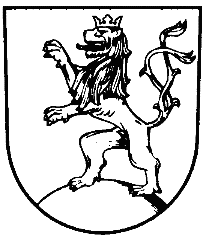 